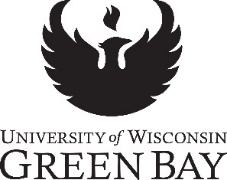 The Financial Aid Office must have this completed form and any required documentation before we can continue processing your financial aid application.You have indicated that during a time period on or after July 1, 2023 you were:An unaccompanied youth who is homeless               orAn unaccompanied youth providing for your own living expenses who is at risk of being homeless. Please review the definitions below before proceeding:Students must select which of the following situation applies: If determination was given by one of the first three options, please provide a copy of the determination. Physically sign the back of this form and submit to the Financial Aid Office. Students who selected “Undetermined Homeless and Unaccompanied Status” must respond to the questions below.__________________________________________________________________________________________________   Student Legal (Physical) Signature						Date You can securely upload documentation here:  https://www.uwgb.edu/financial-aid/upload-documents/You can also mail to: UW-Green Bay, Office of Financial Aid (SS1200), 2420 Nicolet Dr., Green Bay, WI 54311Student Last NameFirst NamePhoneDate of BirthStudent ID#Select the Appropriate Status (Select ONE)Required Documentation/ActionsHigh School – I am an Unaccompanied Youth who was determined homeless or at risk of being homeless by a high school or school district homeless liaison.Submit a copy of the letter from your McKinney-Vento School District Liaison determining your homeless status on high school/school district letterhead with school official signature.HUD Director – I am an Unaccompained Youth who was determined homeless or at risk of being homeless by the director (or designee) of an emergency shelter or transitional housing program funded by HUD (U.S. Dept. of Housing and Urban Development).Submit a copy of the letter determining your homeless status on official letterhead with the certifying official’s signature.Youth Center/TRIO/GEAR UP – I am an Unaccompanied Youth who was determined homeless, or at risk of being homeless, by the director (or designee) of street outreach program, homeless youth drop-in center program, or program funded under a TRIO/GEAR UP grant. Submit a copy of the letter determining your homeless status on official letterhead with the certifying official’s signature.Undetermined Homeless and Unaccompanied Status  – I meet the criteria for homeless and unaccompanied status. My status has not yet been verified by a certifying official or agency.Please see second page for additional instructions.I made an error on my FAFSA. None of the above situations/criteria apply to me. Go to https://studentaid.gov/h/apply-for-aid/fafsa to correct the information on your FAFSA. You will need to provide parental financial information. You and one parent must sign the FAFSA before submitting. *Disregard the questions on the following page.*Are you living in the physical custody of your parent or guardian?YesNoFrom July 1, 2023 to present, which of the following describes your living situation? Please select all that apply. Moving from place to place, sharing the housing of other people due to loss of housing, economic hardship, or an unsafe relationship with my parent or guardian.In a motel, hotel, campground, cars, parks, abandoned buildings, bus or train stations, substandard housing, or any public or private place not designed for people to live in.In emergency or transitional shelters such as domestic violence or homeless shelters or transitional housing.In a school dormitory. If I did not have school housing, I would not have another place to live.  None of these. I have fixed, regular, and adequate housing.Which of the following describes your current situation? Please select all that apply.I am self-supporting, meaning I am responsible for my own living expenses, including fixed, regular, and adequate housing.I am self-supporting, but I am at risk of being homeless due to potential eviction or loss of housing.I receive adequate housing in addition to assistance or support from family or others.None of these. 